1. ไปที่เว็บไซต์กรอกคะแนนระบบ Schoolmis  > http://a2702.obec.expert/authen/login2. ใส่ชื่อผู้ใช้และรหัสผ่าน  จากนั้นคลิก > Log me in	ชื่อผู้ใช้   : 27020059		รหัสผ่าน : NM0QCU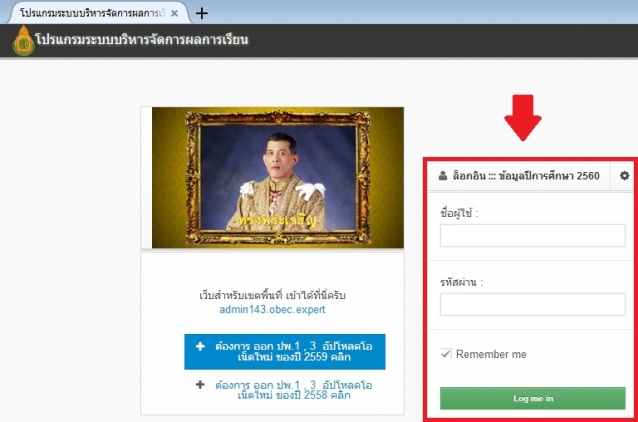 3. เมื่อเข้าสู่ระบบแล้วไปที่ เมนู  ผลการเรียน > บันทึก ปพ.1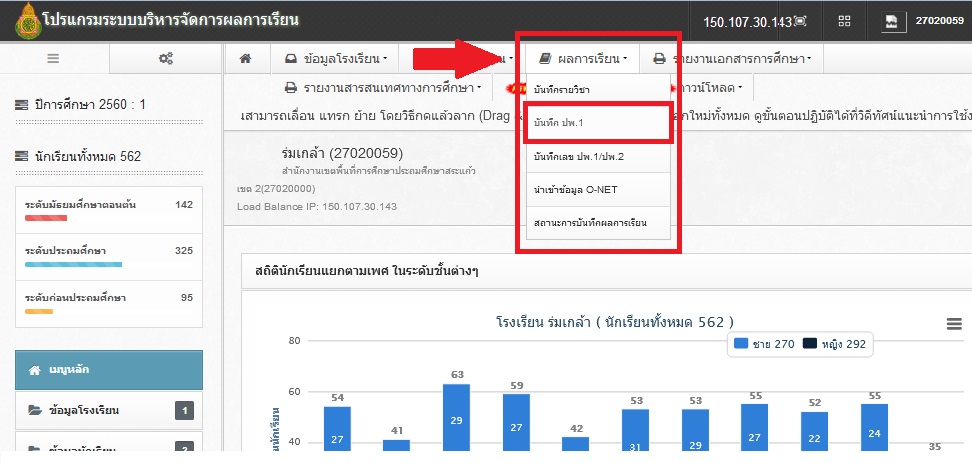 4. จากนั้นคลิก  มัธยมศึกษาตอนต้น > คลิกช่องบันทึกคะแนนทั้งห้อง(สัญลักษณ์ดินสอ พื้นหลังสีน้ำเงิน) 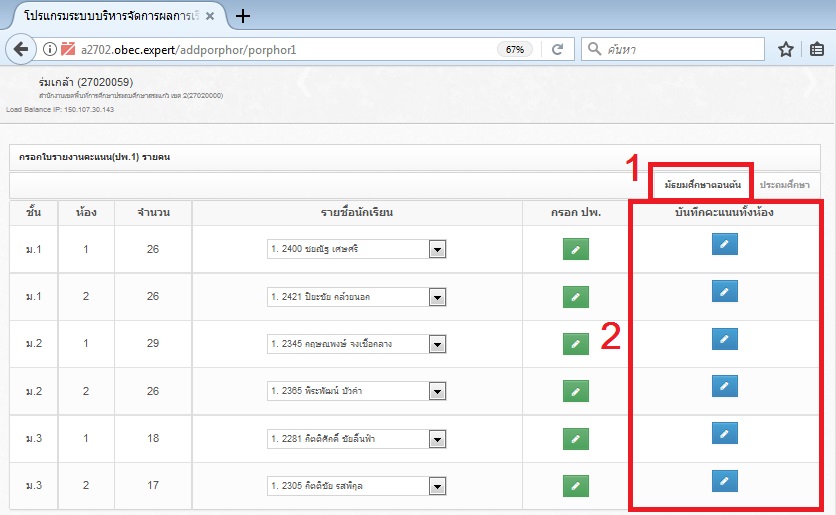 5. กรอกเกรดแต่ละวิชาให้ครบถ้วน จากนั้นคลิก SAVE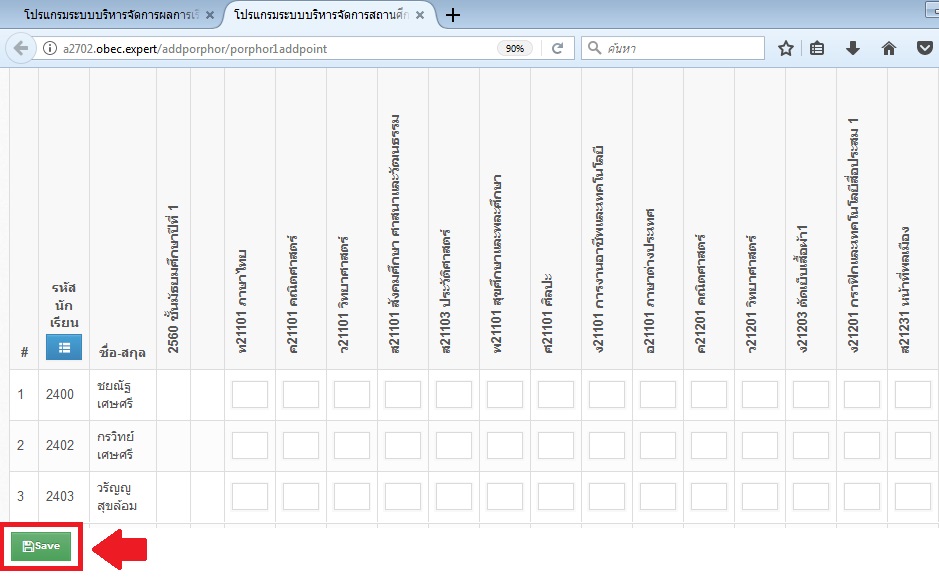 